P. 11　歌声「すてきな一歩」の始めの部分は、せんりつの動きが下がっていきます。音が下がっていくときは、こんな感じになりやすいですね。せんりつの動きが下がっていくときは、声が上のほうに向かっていくような感じで、息の流れや、ひびきの位置に、気を付けて歌っていくといいですね。P. 17　短調の音階と長調の音階これは、短調の音階です。「小さな約束」は、短調の音階でつくられています。では、きいてみましょう。音にはそれぞれ、「イ」、「ロ」、「ハ」、「ニ」のような、名前がついています。これを「音名」といいます。短調の音階が「イ音」から始まっている場合、それを「イ短調」とよびます。みなさんは、長調の音階を勉強したことを、覚えていますか？長調の音階が「ハ音」から始まっている場合、それを「ハ長調」とよびます。イ短調とハ長調の音をけんばんでひいて、それぞれの感じのちがいをべてみましょう。P. 22, 23　弦楽器バイオリンこれは、バイオリンです。ビオラこれは、ビオラです。チェロこれは、チェロです。コントラバスこれは、コントラバスです。P. 24　ト音記号とヘ音記号ト音記号のにある低い音には、五線の下に加線がたくさんついていて、読みにくいですね。このをヘ音記号ので表すと、どうなるでしょうか。加線が少なくなって、見やすくなりましたね。ト音記号ので低い音を表そうとすると、加線が多くなってしまいますが、そういうときには、ヘ音記号のを使うと便利です。P. 25　パートの重ね方これから、「リボンのおどり」のパートの重ね方を工夫した例を、二通りします。音やひびきの感じに気をつけながらきいて、にするときの参考にしましょう。まず、例１を聞いてみましょう。１回ごとに、ひびきが変化するように、工夫されていましたね。では、例２を聞いてみましょう。終わりに向かって、だんだん盛り上がっていく重ね方をしていましたね。P. 30〜33　打楽器でリズムアンサンブル学習活動1最初に、いろいろな楽器を鳴らして、音のをかめます。楽器のや、音のひびきなどに気をつけながら、1から3のリズムを打ってみましょう。学習活動3次に、ひびきの組み合わせをかめながら、1から3のリズムを重ねてして、受け持つ楽器を決めましょう。「ぼくたちは、いろいろなの楽器を組み合わせました。」受け持つリズムを入れかえると、ひびきの感じが変わります。楽器の組み合わせや鳴らし方を、工夫してみましょう。学習活動53人で重ねてしたものを、きいてみましょう。学習活動6３人が選んだ楽器とリズムを使って、音楽の仕組みを使いながら、自分たちのリズムアンサンブルをつくります。どこを工夫したのでしょうか。「楽器をふやしていって、だんだん集まってくるイメージにしました。そして3人いっしょに重ねて打つリズムを、くり返すことにしました。」「友だちどうしで、おしゃべりするようなイメージにしました。」「そして、音色の組み合わせを楽しめるように、５回目と６回目の組み合わせを、もう一度くり返しました。」「９回目からは楽器をへらしていって、終わりのふんいきを出すようにしました。」それではつくったアンサンブルをきいてみましょう。P. 30, 31　楽器の例これは、です。は、このあたりを軽くにぎるように持って、の重さを使って、やわらかく、ふり下ろすようにして打ちます。また、打つ場所によって、音がかわります。中心では低い音が出て、外側にいくにつれて、音は高くなります。きれいな音を出すときは、このあたりを打ちましょう。楽器の横に付いている、このスイッチを動かすと、ひびき線が、にくっついたり、はなれたりします。そうすることで、音色がかわります。クラベスこれは、クラベスです。かたい２本の木を打ち合わせて、音を出します。手を丸くして、その上に軽くのせ、真ん中あたりを打ちます。それでは、します。トライアングルこれは、トライアングルです。トライアングルは、このように持って、このぼうで音を出します。このように打ったり（～♪）、このように細かく打ったりします。音を止めたいときは、トライアングルをこのように持って、止めます。カスタネットこれは、カスタネットです。カスタネットは、人さし指にひもを通して、このように持ちます。手のひらを上に向けて、カスタネットのはじのほうを、このように打ちます。タンブリンこれは、タンブリンです。あなに指を入れないように持ちます。タンブリンの真ん中を、このように打ちます。マラカスこれは、マラカスです。軽くふり下ろして、音を出します。それでは、します。すずこれは、すずです。すずは、このように持ちます。手くびを打ったり（～♪）、細かくふったりして、します。ウッドブロックこれは、ウッドブロックです。で打って音を出します。右と左で音の感じがちがいますね。ギロこれは、ギロです。このぼうを、このように持ち、こすって音を出します。それでは、えんそうします。サスペンデッドシンバルこれは、サスペンデッドシンバルです。シンバルをスタンドに固定してします。によって、いろいろな種類の音を出すことができます。ので打つと、こんな音がします。打つ場所によっても、音が変わります。毛糸まきのでたたくと、こんな音になります。の種類や打つ位置を変えると、こんなにたくさんの音を出すことができます。自分の気に入った音をさがしてみましょう。カバサこれは、カバサです。左手の手のひらに楽器をのせ、右手で持ち手の部分を軽くにぎって、このように、左や右に回して、音を出します。強く回すと、アクセントをつけることができます。ボンゴこれは、ボンゴです。大きさのちがう２つの太鼓が、対になっています。いすにすわって、両足ではさむようにえますが、ここではスタンドを使った打ち方を、しょうかいします。左側に小さいほうが、右側に大きいほうが来るように置きます。ひびかせて打つ方法と、ひびきを止めて打つ方法で、音を鳴らしてみます。きいてください。ひびきのちがいが、分かりますか？コンガこれは、コンガです。２台１組で使われますが、１台だけ、または３台〜５台で使われることもあります。カウベルこれは、カウベルです。楽器の細くなっている部分の半分あたりを、左手で、軽くにぎるようにして持ち、右手で持ったで、打って鳴らします。打つ場所によって、音色が変わります。きいてください。それでは、いろいろなリズムで打ってみます。アゴゴーこれは、アゴゴーです。小さいほうのベルが、親指側にくるようにして持ちます。右手に持ったで、ベルのこのあたりを打って、鳴らします。左手をにぎって、ベルを打ち合わせて音を出すこともできます。それでは、いろいろなリズムで打ってみます。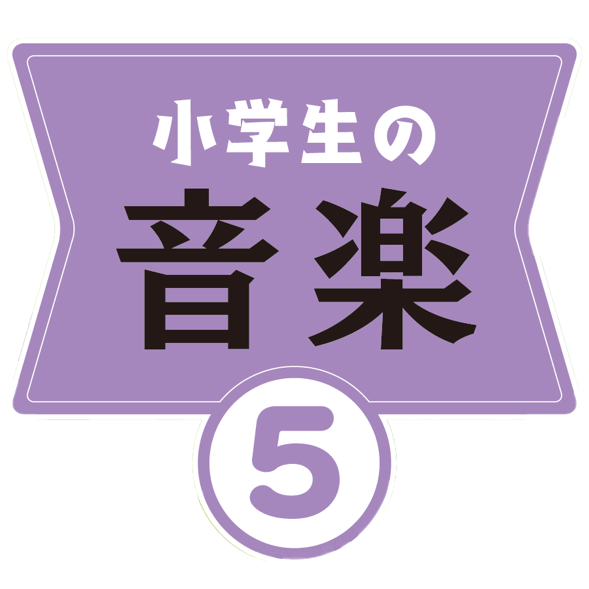 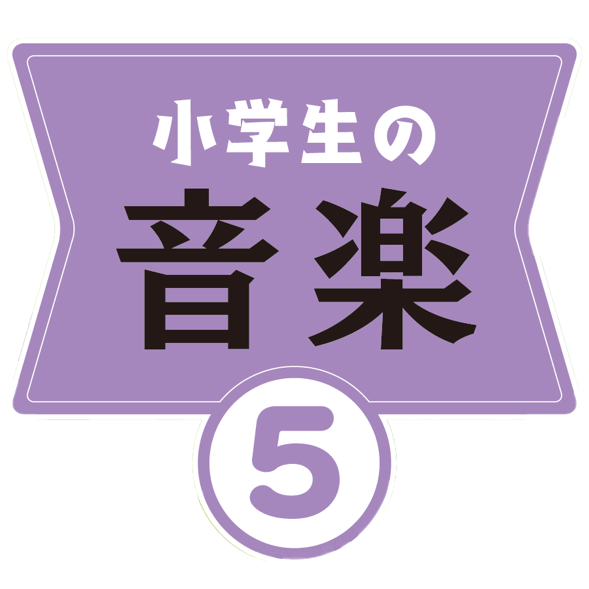 